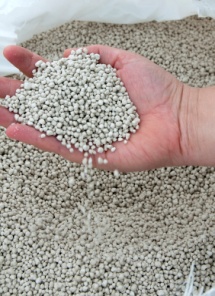 Innhold av næringsstoffer:Merknad: ProduktbladHandelsnavn: NS 27-4 EurochemSist endret, dato: 01.02.2021   Produsent: Eurochem   %MerknadNitrogen (N)Nitrogen (N)Nitrogen (N)Nitrat (NO3-)Nitrat (NO3-)13,5Ammonium (NH4+)Ammonium (NH4+)13,5Fosfor (P)Fosfor (P)Fosfor (P)Fosfor (P), vannløseligFosfor (P), vannløseligFosfor (P), vannløseligKalium (K)Kalium (K)Kalium (K)Magnesium (Mg)Magnesium (Mg)Magnesium (Mg)Kalsium (Ca)Kalsium (Ca)Kalsium (Ca)Svovel (S)Svovel (S)Svovel (S)4Bor (B)Bor (B)Bor (B)Klor (Cl)Klor (Cl)Klor (Cl)Kobber (Cu)Kobber (Cu)Kobber (Cu)Jern (Fe)Jern (Fe)Jern (Fe)Mangan (Mn)Mangan (Mn)Mangan (Mn)Sink (Zn)Sink (Zn)Sink (Zn)VolumvektVolumvekt1 kg/dm3